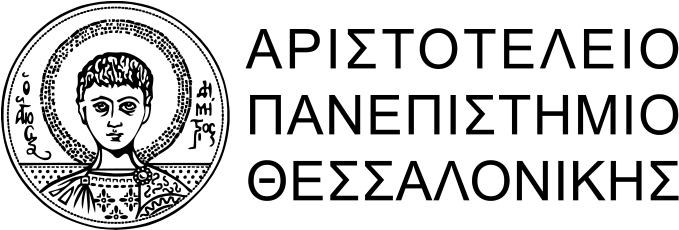 ΤΜΗΜΑ ΠΟΛΙΤΙΚΩΝ ΕΠΙΣΤΗΜΩΝΟΔΗΓΙΕΣ ΜΟΡΦΟΠΟΙΗΣΗΣ ΠΤΥΧΙΑΚΩΝΜέγεθος σελίδας A4 Εξώφυλλο  Βλ. σχετικά υποδείγματα Γραμματοσειρά  Times New Roman, 12 pt [σε κάθε περίπτωση, αποφύγετε περίτεχνες γραμματοσειρές που “κουράζουν το μάτι”] Στοίχιση  Πλήρης  Παράγραφοι  Εσοχή και κενή γραμμή ανάμεσα στις παραγράφους Διάστιχο  1,5 Αρίθμηση σελίδων  Στο κάτω μέρος της σελίδας δεξιά. Η αρίθμηση ξεκινά από το εξώφυλλο, στο οποίο όμως δεν εμφανίζεται ο αριθμός σελίδας. Περιθώρια (margins) Αριστερά 2,5 cm, δεξιά 2,5 cm, πάνω 2,5 cm και κάτω 2,5 cm Λεζάντες  Σε εικόνες, γραφήματα, πίνακες με περιγραφή τους 